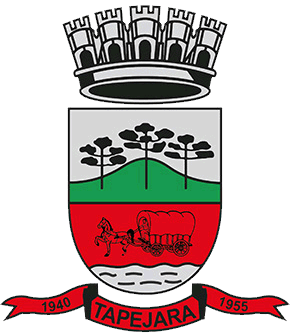 Pauta 033/2022Câmara Municipal de Vereadores de TapejaraSala de Sessões Zalmair João Roier (Alemão)Sessão Ordinária dia 17/10/2022.SAUDAÇÃO Invocando a proteção de Deus, declaro aberta a Sessão Ordinária da noite de hoje, dia 17 de outubro de 2022.- Solicito aos senhores que tomem assento.Primeiramente, para fins de registro, comunicamos ao Plenário que em 05 de outubro o Vereador José Marcos Sutil, do MDB, pediu afastamento de suas funções, pelo período de 31 dias, a iniciar-se no dia 14 de outubro. Foi providenciada a convocação dos suplentes, sendo que todos os suplentes apresentaram justificativas justas não podendo assumir, todos os pedidos foram deferidos pela Mesa Diretora, passando-se a convocar o 12º Suplente da Bancada do MDB, Sr. Carlos Augusto Kopper, a qual darei posse neste momento. Deixo registrado para fins regimentais que o Vereador já tomou posse dia 14 (quatorze) de outubro, sendo que o juramento torna sua eficácia a partir daquela data. - CONFORME OS ARTIGOS 24 E 25 DO REGIMENTO INTERNO, IREI PROCEDER A POSSE DO VEREADOR CARLOS AUGUSTO KOPPER, EM RAZÃO DA VACÂNCIA DA VAGA OCUPADA PELO VEREADOR JOSÉ MARCOS SUTIL. A POSSE TEM SEU EFEITO COM DATA DE 14 DE OUTUBRO DE 2022.- Solicito que o senhor Carlos Augusto Kopper coloque-se em pé, estenda o braço direito e após a leitura do compromisso diga “Assim Prometo”.Presidente: “Prometo ao povo de Tapejara desempenhar com lealdade, dignidade e probidade, independentemente de qualquer espécie de preconceito, o mandado para o qual fui eleito. Prometo defender as instituições democráticas, respeitar a Constituição Federal, a Lei Orgânica Municipal e observar as leis, bem como empenhar todo o esforço e elevada dedicação para o progresso de nosso Município e bem estar de seu povo”. - Agradecemos as pessoas que se fazem presentes essa noite...- A cópia da Ata da Sessão Ordinária 08/10/2022 está com os Senhores Vereadores e poderá ser retificada através de requerimento escrito encaminhado à Mesa Diretora. - Vereadores favoráveis permaneçam como estão, e contrários se manifestem...- Aprovado por...Informes e Agradecimentos:- No dia 13/10 (quinta-feira) o vereador Josemar Stefani representou o Presidente Edu Oliveira na palestra Mulher o milagre está em você no Centro Cultural;EXPEDIENTE DO DIANa Sessão ordinária de hoje deram entrada as seguintes matérias:- Projeto de Lei nº 069/2022;- Indicação nº 028 e 029/2022;-------------------------------------------------------------------------------------------------------------------------Determino que o secretario Everton Rovani, faça a leitura das matérias.ORDEM DO DIA----------------------------------------------------------------------------------------------------------------------------PROJETOS DE LEI- Em discussão o Projeto de Lei do Executivo nº 062/2022. Altera dispositivos da Lei nº 2941 de 27 de junho de 2006, que dispõe sobre o programa de incentivos para o setor rural nas áreas de saneamento, subsistência familiar, apoio à instalação de reservatórios de abastecimento e dá outras providencias. A palavra está com senhores vereadores.- Como mais nenhum vereador deseja fazer uso da palavra coloco em votação o Projeto de Lei do Executivo nº 062/2022.-Vereadores favoráveis permaneçam como estão contrários se manifestem.Aprovado por...----------------------------------------------------------------------------------------------------------------------------- Em discussão o Projeto de Lei do Executivo nº 063/2022. Autoriza o Poder Executivo a firmar convenio com a Cooperativa de Crédito de Livre Admissão de Associados do Alto Uruguai Catarinense – SICCOB CREDIAUC, para concessão de crédito aos servidores municipais sob a garantia de consignação e dá outras providencias. ,A palavra está com senhores vereadores.- Como mais nenhum vereador deseja fazer uso da palavra coloco em votação o Projeto de Lei do Executivo nº 063/2022.-Vereadores favoráveis permaneçam como estão contrários se manifestem.Aprovado por...------------------------------------------------------------------------------------------------------------------------------ Em discussão o Projeto de Lei do Executivo nº 064/2022. Autoriza a adoção de equipamentos públicos e de espaços verdes por pessoas físicas e jurídicas no Município de Tapejara. A palavra está com senhores vereadores.- Como mais nenhum vereador deseja fazer uso da palavra coloco em votação o Projeto de Lei do Executivo nº 064/2022.-Vereadores favoráveis permaneçam como estão contrários se manifestem.Aprovado por...------------------------------------------------------------------------------------------------------------------------------ Em discussão o Projeto de Lei do Executivo nº 066/2022. Autoriza o Poder Executivo a firmar Termo Aditivo de prorrogação de vigência de Termo de Fomento e dá outras providencias. A palavra está com senhores vereadores.- Como mais nenhum vereador deseja fazer uso da palavra coloco em votação o Projeto de Lei do Executivo nº 066/2022.-Vereadores favoráveis permaneçam como estão contrários se manifestem.Aprovado por...---------------------------------------------------------------------------------------------------------------------------INDICAÇÃO- Em discussão a indicação nº 021/2022 de autoria do vereador Altamir Galvão Waltrich (Professor Altamir) do MDB, com apoio das bancadas do MDB e Cidadania. “Sugere que o Poder Executivo Municipal, através dos setores competentes avaliem a possibilidade de providenciar a instalação das placas indicativas com os nomes das ruas, paradas de ônibus e iluminação pública a partir da Empresa Italac até o Loteamento Casanova”.- A palavra está com senhores vereadores.- Como mais nenhum vereador deseja fazer uso da palavra coloco em votação à indicação nº 021/2022.-Vereadores favoráveis permaneçam como estão contrários se manifestem.Aprovado por...----------------------------------------------------------------------------------------------------------------------------- Em discussão a indicação nº 022/2022 de autoria do vereador Altamir Galvão Waltrich (Professor Altamir) do MDB, com apoio das bancadas do MDB e Cidadania.                       “Sugere que o Poder Executivo Municipal, através do setor competente, providencie a recolocação/instalação das placas indicativas com os nomes e distâncias entre as Comunidades do Interior”.- A palavra está com senhores vereadores.- Como mais nenhum vereador deseja fazer uso da palavra coloco em votação à indicação nº 022/2022.-Vereadores favoráveis permaneçam como estão contrários se manifestem.Aprovado por...----------------------------------------------------------------------------------------------------------------------------Eram essas as matérias a serem discutidas na Sessão Ordinária de hoje.---------------------------------------------------------------------------------------------------------------------------PERMANECEM EM PAUTAProjetos de lei do Executivo: 067, 068 e 069/2022;Indicações: 027, 028 e 029/2022.---------------------------------------------------------------------------------------------------------------------------Explicações Pessoais:Passamos agora ao espaço destinado às Explicações Pessoais, onde cada vereador terá o tempo regimental de cinco minutos para expor assuntos de seu interesse. Pela ordem, o primeiro a fazer uso da palavra é o Vereador: Déberton Fracaro, Carlos Augusto Kopper, Josemar Stefani, Rafael Menegaz, Edson Luiz Dalla Costa, Maeli Brunetto Cerezoli, Everton Rovani, Altamir Galvão Waltrich, Josué Girardi, Celso Piffer e Carlos Eduardo de Oliveira.ENCERRAMENTOEncerro a presente Sessão e convoco os Senhores Vereadores para próxima Sessão Ordinária do ano que se realizará no dia 24/10/2022, às 18h30min. Tenham todos uma boa noite e uma ótima semana.